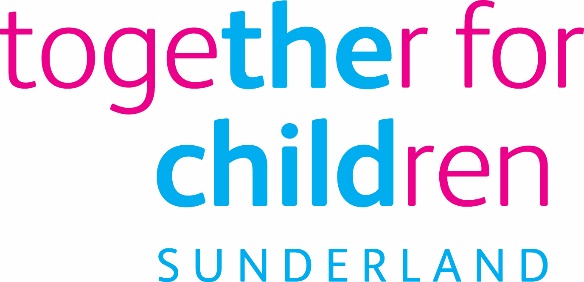 Job DescriptionJob Title:			Residential Child Care Worker	Salary Grade:		Grade 5	SCP:				17 - 22Job Family:			People Care	Job Profile:			PC3	Directorate:			Social Care	Job Ref No:			Work Environment:	Children’s HomesReports to:			Registered ManagerNumber of Reports:	0Your normal place of work will be at the Together for Children Homes, but you may be required to work at any Company recognised workplace.This position requires an Enhanced Disclosure and Barring Service (DBS) Check.Purpose: To assess and manage cases with a degree of complexity and risk taking action to co-ordinate resources and support to maintain or improve the wellbeing of clients. To work as a member of the team in providing direct day to day care of children and young people and to undertake other supportive tasks and duties.To ensure that the welfare of the children and young people is paramount.To undertake the role of link worker and develop residential placement  plans, risk assessments and undertake planned formal one to one work to ensure that individual care plans of children and young people are implemented and progressed.Key Responsibilities:To communicate effectively with team members and young people on a daily basis. To ensure that individual care plans of children and young people are implemented and progressed. To assist in managing young people's behaviour and recording decisions and issues to inform formal reports or handovers to other team members. To form strong working relationships with young people and team members to create a warm caring environment where young people can develop to their potential. This will include providing written and word processed reports that will be presented during meetings and reviews. To undertake complex and contentious negotiations on a daily basis with young people where disagreements occur or where sanctions need to be applied fairly and consistently. Respond to crisis situations for children, young people and families, using appropriate problem solving and negotiation skills. To use the training that will be on offer to facilitate formal counselling and where appropriate to act as an advocate for the young people in our care. To communicate effectively and assist children and young people in dealing with emotional and behavioural difficulties.To be alert to the signs of distress or abuse, and in liaison with other professionals, to ensure that the children and young people are monitored and protected by acting in accordance with current Sunderland Safeguarding Children Board procedures. When working with children, react quickly to changing demands and predict possible areas of conflict and ensure action is taken to minimise these e.g. preparing for the shift ahead by knowing what staff are on duty, what appointments are due, what transportation is required, deployment of staff, arrangement of activities etc. To contribute to the normal development of the children and young people through the provision of a healthy lifestyle, offer a variety of appropriate activities, and provide them with a consistent and caring adult role model. Ability to learn and use Therapeutic Crisis Intervention techniques to persuade young people to modify their behaviour, deal with challenging situations and de-escalate potential areas of conflict and life space interviews. To have good knowledge and understanding of the Children’s Homes Regulations and Quality Standards and the Ofsted Framework for Inspection.Utilise available technology to manage own workload and those of team members, ensuring that the shift runs smoothly and adheres to agreed house rules, whilst at the same time is responsive to changing needs. Independently and on a daily basis to ensure that the home runs smoothly and strike the right balance between empowering other staff members and yet knowing when guidance and a management decision is required. If any decisions are made that step outside agreed house rules then these are discussed with other team members. Use IT systems to ensure that work is carried out accurately and in an organised and effective way. To deliver reports on time e.g. looked after reviews, notifications to Ofsted. Excellent partnership working, liaising effectively with social workers, families and children, to ensure that where possible family contact is maintained and there is a consistent approach between the care home and the family home. By ensuring that policies and protocols for the home make clear the roles and responsibilities of other workers, services and agencies. Agree behaviour management techniques with other team members that create a comfortable and secure environment e.g. established bedtime routines, morning routines, welcome from school, splitting the group where necessary or confronting bullying behaviour. To develop new working practices to improve efficiency and effectiveness of the home and improve the experience and outcomes for users. To use all available technology and practice models to ensure that the service is safe for workers and produces good outcomes for children.Additional Information/Other Requirements:Post holder should have Level 3 Diploma for Residential Child Care (or equivalent), or be willing and able to undertake this qualification.Must have experience of working with young people with challenging behaviour.Must have a reasonable level of IT skills. Must be able to meet the travelling requirements of the post.Must be able to work flexible hours including evenings, weekends and bank holidays as required by the post.  Statutory requirements:In line with the Together for Children’s Statutory Requirements, all employees should:Comply with the principles and requirements of the General Data Protection Regulation (GDPR) in relation to the management of Together for Children Sunderland’s records and information, and respect the privacy of personal information held by Together for Children Sunderland.Comply with the principles and requirements of the Freedom in Information Act 2000; Comply with the Together for Children Sunderland’s information security standards, and requirements for the management and handling of information; Undertake the duties of the post in accordance with the Company’s Equal Opportunities Policy, Health and Safety Policy and legislative requirements and all other Company policies.This position is a politically restricted post as identified by Together for Children and in accordance with The Local Government and Housing Act 1989 (LGHA).Author: Sharon WillisDate: October 2017Person SpecificationJob Title:  Residential Child Ware WorkerRole Profile reference: PC3Author: Sharon WillisDate: October 2017Essential Requirements Essential Requirements Qualifications:Post holder should have Level 3 Diploma for Residential Child Care (or equivalent), or be willing and able to undertake this qualification.Application Form InterviewExperience of :Must have experience of working with young people with challenging behaviour.Application Form InterviewKnowledge and understanding of:The Children’s Homes Regulations and Quality StandardsThe Children ActApplication Form InterviewAbility to:Able to effectively use a PC to prepare documents, record information or input data.The ability to work outside of normal working hours to meet the needs of the service.Work effectively despite changes in colleagues, settings and environment as well as changing working hours and working weekends.Meet the travel requirements of the post To share information and obtain information from others through excellent  written and verbal communication.Application form Interview Commitment to Equal opportunities Interview